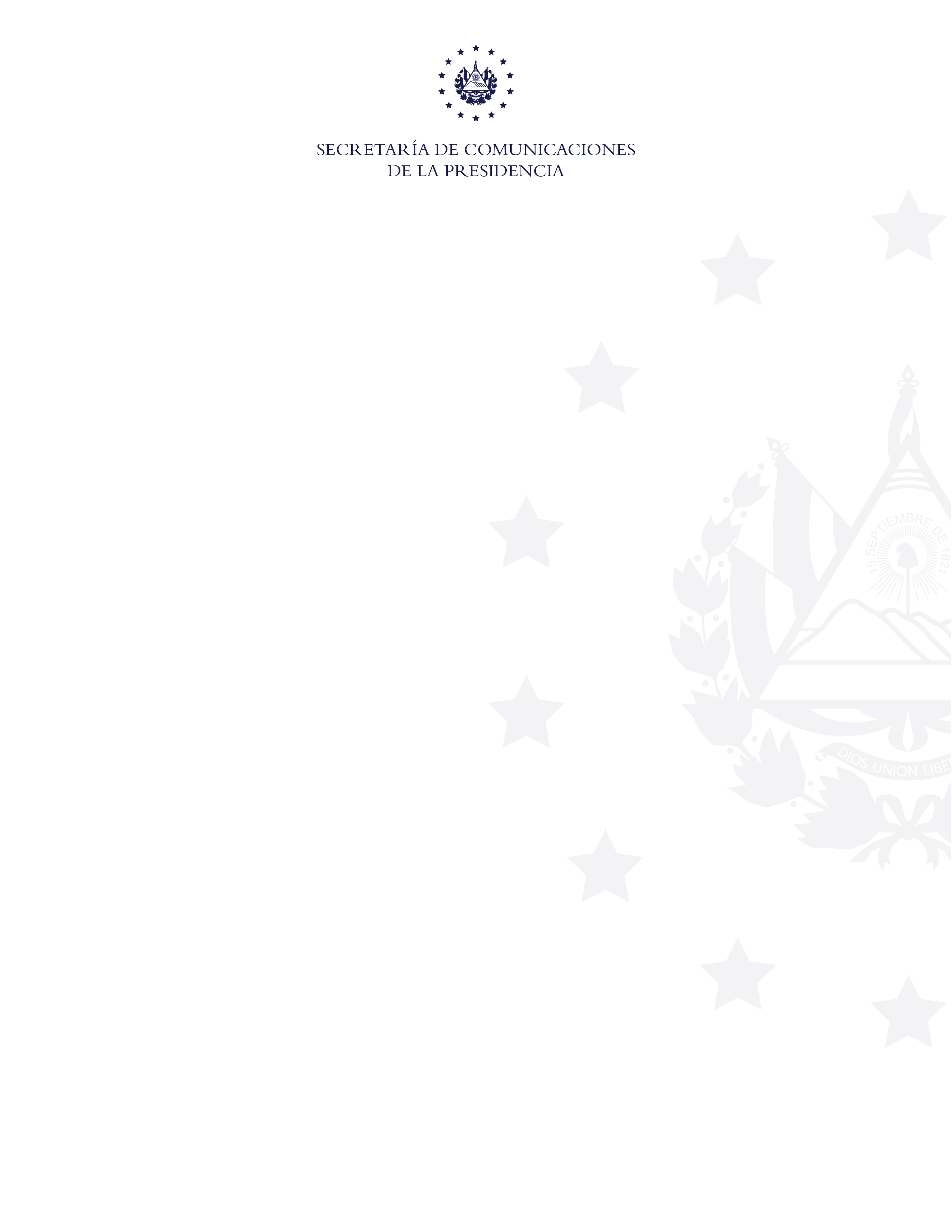 ESTADISTICAS DEL AEROPUERTO DE ILOPANGO.(Enero-Marzo 2020)Estadísticas de operaciones de aterrizaje y despegues del Aeropuerto de Ilopango.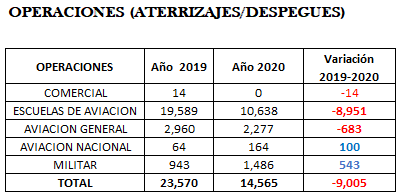 Estadisticas de pasajeros que transitan por el Aeropuerto de Ilopango.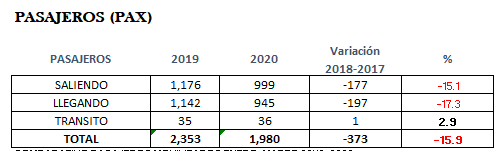 